MEMORANDUMTO:	All Touch North Harbour Module Managers, Clubs, Schools (via Module Managers), Representative Managers, Rep Players (via Managers), Board &	Executive Committee Members, RefereesFROM:		Julie Morris	DATE:		Wednesday 7th May 2014 SUBJECT:	Annual General Meeting, Wednesday 18 June 2014, 6.30pm, Sports HouseRemitsVotingApplication &NominationForms- Board & Executive Committee positions________________________________________________________________________REMITSPlease be advised that any remits / motions to be considered at the AGM must be submitted in writing (form enclosed) to the President no later than 5pm on Monday 2nd June 2014.VOTINGPersons entitled to exercise votes at the meeting are: 1 representative from each team participating in a Touch North Harbour affiliated competition (including representative teams), Board and Executive Committee members, Referee Delegates and Module Managers, from the 2013-2014 season. Those eligible to vote may exercise their right to vote at the meeting by:Being present in person; or By appointing a proxy to attend & vote in your place. A form for appointing a proxy is enclosed.  This must be received by TNH no later than 5pm on Monday 9th June 2014.NOMINATION FORMSPlease find enclosed the Application and Nomination Forms for the positions of Touch North Harbour Board and Executive Committee Members.We prefer forms to be filled in electronically and returned by email.Please ensure these forms are forwarded to all club/school teams, referees and representative players/parents. We need more committee members, people of all abilities – and an attitude to help is the main criteria.A list of remits and motions will be posted on the TNH website along with a copy of the AGM agenda by Tuesday 10th June 2014. The Annual Report (including audited financial accounts) will be available at the AGM.Kind Regards,Julie MorrisAPPLICATION FORMTOUCH NORTH HARBOUR BOARDAPPLICATIONS CLOSE Monday 2nd June 2014If you wish to apply to become aBoard member, this form must be completed(use additional pages if required) and returned to the Secretary, admin@touchnorthharbour.co.nzor Touch North Harbour, PO Box 600-633 Albany North Shore City 0752 or, no later than 5.00pm Monday 2nd June 2014 If you have a resumé, please attach it.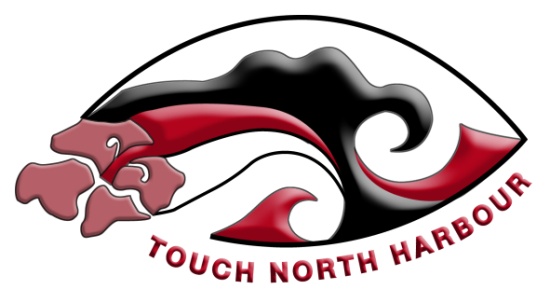 Sports House, 
PO Box 300-633,  0752Phone 09 448 0304; Fax 09 415 4594admin@touchnorthharbour.co.nz www.touchnorthharbour.co.nzSports House, 
PO Box 300-633,  0752Phone 09 448 0304; Fax 09 415 4594admin@touchnorthharbour.co.nz www.touchnorthharbour.co.nzTouch North Harbour’s Board functions as a governance board, concentrating on the strategic objectives and directions of the Association, managing the Strategic Plan and setting policies, and ensuring the Association meets its legal and financial obligations. They are removed from the day to day management of the Association's affairs which is carried out by paid staff and volunteers.NAME:ADDRESS:PHONE hm:PHONE wk:PHONE mob:EMAIL:OCCUPATION:Summarize your experience with and/or interest in our organization. What skills and knowledge are you willing to bring to our board? Please indicate your experience in the following areas. very experiencedsome experiencelittle or no experienceStrategic planningFinancial management and control (budgeting, accounting)FundraisingSponsorshipFundingMarketing Legal ExpertiseGovernance experienceBoard development (recruitment, training, evaluation)Programme planning and evaluationRecruiting, hiring and evaluating personnelCommunication, public and media relationsParticipation in executive committeesOrganizational developmentInformation technologyProperty (development, council connections)Events (planning and implementing)For the items you checked as “very experienced” or “some experience”, please provide details.If not described above, please outline your experience as a volunteer board or committee member?Who may we contact for information about your performance in these positions?Signature of Applicant:(typed full name acceptable)